Ҡ  А Р А Р								ПОСТАНОВЛЕНИЕ28 апрель 2023 йыл	     № 12	28 апреля 2023 годаОб утверждении Порядка размещения сведений о доходах, расходах, об имуществе и обязательствах имущественного характера лиц, замещающих муниципальные должности, муниципальных служащих администрации сельского поселения Зириклинский сельсовет муниципального района Бижбулякский район Республики Башкортостан и членов их семей в информационно-телекоммуникационной сети «Интернет» и представления указанных сведений средствам массовой информации для опубликованияВ соответствии с Федеральными законами от 25.12.2008 № 273-ФЗ «О противодействии коррупции», от 03.12.2012 № 230- ФЗ «О контроле за             соответствием расходов лиц, замещающих государственные должности, и иных лиц их доходам (в ред. от 30.12.2021 № 471-ФЗ), ПОСТАНОВЛЯЮ:1.Утвердить Порядок размещения сведений о доходах, расходах, об имуществе и обязательствах имущественного характера лиц, замещающих муниципальные должности, муниципальных служащих администрации сельского поселения Зириклинский сельсовет муниципального района Бижбулякский район Республики Башкортостан и членов их семей в информационно-телекоммуникационной сети «Интернет» и представления указанных сведений средствам массовой информации для опубликования (далее - Порядок). Прилагается.2.Обнародовать настоящее постановление на информационном стенде  в здании администрации сельского поселения Зириклинский сельсовет муниципального района Бижбулякский район Республики Башкортостан  по адресу: Республика Башкортостан, Бижбулякский район, с. Зириклы, ул. Центральная, д.72  и разместить на сайте администрации сельского поселения Зириклинский сельсовет муниципального района Бижбулякский район Республики Башкортостан по адресу: https://ziriklinsk.ru/  3.	Контроль над исполнением настоящего постановления оставляю за собой.   Глава сельского поселения                                                           А.Г. ПетровПриложение №1 к постановлению главы  сельского поселенияЗириклинский сельсовет  МР Бижбулякский район РБ             ПОРЯДОКразмещения сведений о доходах, расходах, об имуществе и обязательствах имущественного характера лиц, замещающих муниципальные должности, муниципальных служащих администрации сельского поселения                   Зириклинский сельсовет муниципального района Бижбулякский район Республики Башкортостан и членов их семей в информационно-телекоммуникационной сети «Интернет» и представления указанных сведений средствам массовой информации для опубликования      1.	Порядок размещения сведений о доходах, расходах, об имуществе и обязательствах имущественного характера лиц, замещающих муниципальные должности, муниципальных служащих администрации сельского поселения Зириклинский сельсовет муниципального района Бижбулякский район Республики Башкортостан и членов их семей в информационно-телекоммуникационной сети «Интернет» и представления указанных сведений средствам массовой информации для опубликования устанавливает обязанности администрации сельского поселения Зириклинский сельсовет по размещению сведений о доходах, расходах, об имуществе и обязательствах имущественного характера лиц, замещающих муниципальные должности, муниципальных служащих администрации сельского поселения Зириклинский сельсовет муниципального района Бижбулякский район Республики Башкортостан и членов их семей в информационно-телекоммуникационной сети «Интернет» на официальном сайте сельского поселения Зириклинский сельсовет муниципального района Бижбулякский район Республики Башкортостан (далее - официальный сайт) и предоставлению этих сведений средствам массовой информации для опубликования в связи с их запросами, если федеральными законами не установлен иной порядок размещения указанных сведений и (или) их предоставления средствам массовой информации для опубликования.    2.	На официальном сайте размещаются и средствам массовой информации предоставляются для опубликования следующие сведения о доходах, расходах, об имуществе и обязательствах имущественного характера служащих (работников), замещающих должности, замещение которых влечет за собой размещение таких сведений, а также сведений о доходах, расходах, об имуществе и обязательствах имущественного характера их супруг (супругов) и несовершеннолетних детей:а) перечень объектов недвижимого имущества, принадлежащих служащему (работнику), его супруге (супругу) и несовершеннолетним детям на праве собственности или находящихся в их пользовании, с указанием вида, площади и страны расположения каждого из таких объектов;б) перечень транспортных средств с указанием вида и марки, принадлежащих на праве собственности служащему (работнику), его супруге (супругу) и несовершеннолетним детям;в) декларированный годовой доход служащего (работника), его супруги (супруга) и несовершеннолетних детей;г) сведения об источниках получения средств, за счет которых совершены сделки (совершена сделка) по приобретению земельного участка, другого объекта недвижимого имущества, транспортного средства, ценных бумаг, акций (долей участия, паев в уставных (складочных) капиталах организаций), цифровых финансовых активов, цифровой валюты, если общая сумма таких сделок (сумма такой сделки) превышает общий доход служащего (работника) и его супруги (супруга) за три последних года, предшествующих отчетному периоду.     3.	В размещаемых на официальных сайтах и предоставляемых средствам массовой информации для опубликования сведениях о доходах, расходах, об имуществе и обязательствах имущественного характера запрещается указывать:а) иные сведения (кроме указанных в пункте 2 настоящего Порядка о доходах служащего (работника), его супруги (супруга) и несовершеннолетних детей, об имуществе, принадлежащем на праве собственности названным лицам, и об их обязательствах имущественного характера;б) персональные данные супруги (супруга), детей и иных членов семьи служащего (работника);в) данные, позволяющие определить место жительства, почтовый адрес, телефон и иные индивидуальные средства коммуникации служащего (работника), его супруги (супруга), детей и иных членов семьи;г) данные, позволяющие определить местонахождение объектов недвижимого имущества, принадлежащих служащему (работнику), его супруге (супругу), детям, иным членам семьи на праве собственности или находящихся в их пользовании;д) информацию, отнесенную к государственной тайне или являющуюся конфиденциальной.    4.	Сведения о доходах, расходах, об имуществе и обязательствах имущественного характера, указанные в пункте 2 настоящего Порядка, за весь период замещения служащим (работником) должностей, замещение которых влечет за собой размещение его сведений о доходах, расходах, об имуществе и обязательствах имущественного характера, а также сведения о доходах, расходах, об имуществе и обязательствах имущественного характера его супруги (супруга) и несовершеннолетних детей находятся на официальном сайте, и ежегодно обновляются в течение 14 рабочих дней со дня истечения срока, установленного для их подачи.     5.	 Размещение на официальном сайте сведений о доходах, расходах, об имуществе и обязательствах имущественного характера, указанных в пункте 2 настоящего Порядка, служащих (работников), замещающих должности, замещение которых влечет за собой размещение таких сведений, а также сведений о доходах, расходах, об имуществе и обязательствах имущественного характера их супруг (супругов) и несовершеннолетних детей, обеспечивается управляющим делами администрации сельского поселения Зириклинский сельсовет.        6.	 Глава сельского поселения Зириклинский сельсовет муниципального района Бижбулякский район:а) в течение трех рабочих дней со дня поступления запроса от средства массовой информации сообщает о нем служащему (работнику), в отношении которого поступил запрос;     б) в течение семи рабочих дней со дня поступления запроса от средства массовой информации обеспечивает предоставление ему сведений, указанных в пункте 2 настоящего Порядка, в том случае, если запрашиваемые сведения отсутствуют на официальном сайте.     7.	 Муниципальные служащие администрации сельского поселения Зириклинский сельсовет, обеспечивающие размещение сведений о доходах, расходах, об имуществе и обязательствах имущественного характера на официальном сайте и их предоставление средствам массовой информации для опубликования, несут в соответствии с законодательством Российской Федерации ответственность за несоблюдение настоящего Порядка, а также за разглашение сведений, отнесенных к государственной тайне или являющихся конфиденциальными.Приложение №2к  постановлениюПереченьдолжностей муниципальных служащих, сведения о доходах, расходах, об имуществе и обязательствах имущественного характера которых, подлежат размещению на официальном сайтеВысшие должности муниципальной службыГлавные должности муниципальной службыВедущие должности муниципальной службыСтаршие  должности  муниципальной  службыПриложение №3к постановлениюСВЕДЕНИЯо доходах, расходах, об имуществеи обязательствах имущественного характера за период с 01.01.20.. по 31.12… Сведения указываются, если общая сумма совершенных сделок превышает общий доход муниципального служащего   и его супруги (супруга) за три последних года, предшествующих отчетному периоду.Башҡортостан РеспубликаһыБишбүләк районы муниципаль районы Ерекле ауыл советы хакимиэте452050, Ерекле  ауылы, Үзәк урамы, 67Тел. 8(34743)2-74-00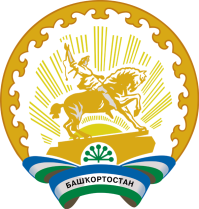 Администрация  сельского поселения Зириклинский  сельсовет     муниципального района               Бижбулякский район    Республики Башкортостан452050, село Зириклы, ул.Центральная, 67 Тел. 8(34743)2-74-00  №
п/пФамилия
и инициалы лица,
чьи сведения
размещаютсяДолжностьОбъекты недвижимости,
находящиеся в собственностиОбъекты недвижимости,
находящиеся в собственностиОбъекты недвижимости,
находящиеся в собственностиОбъекты недвижимости,
находящиеся в собственностиОбъекты недвижимости,
находящиеся в пользованииОбъекты недвижимости,
находящиеся в пользованииОбъекты недвижимости,
находящиеся в пользованииТранспортные средства
(вид, марка)Декларированный годовой доход (руб.)Сведения
об источниках
получения средств,
за счет которых
совершены сделки
(совершена  сделка) [1]
(вид приобретенного
имущества,
источники)  №
п/пФамилия
и инициалы лица,
чьи сведения
размещаютсяДолжностьвид
объектоввид
собственностиплощадь(кв. м)страна
расположениявид
объектаплощадь
(кв. м)страна
расположенияТранспортные средства
(вид, марка)Декларированный годовой доход (руб.)Сведения
об источниках
получения средств,
за счет которых
совершены сделки
(совершена  сделка) [1]
(вид приобретенного
имущества,
источники)11Супруга (супруг)1Несовершеннолетний ребенок22Супруга (супруг)2Несовершеннолетний ребенок